"باسمه تعالی"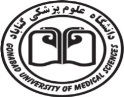 برنامه کلاسی دانشجویان رشته پرستاری اورژانس – ترم 1 کارشناسی ارشد -  نیمسال اول 1401 -1400"باسمه تعالی"برنامه کلاسی دانشجویان رشته پرستاری داخلی جراحی – ترم 1 کارشناسی ارشد -  نیمسال اول 1401 -1400"باسمه تعالی"برنامه کلاسی دانشجویان رشته پرستاری داخلی جراحی – ترم 3 کارشناسی ارشد -  نیمسال اول 1401 -1400"باسمه تعالی"برنامه کلاسی دانشجویان رشته فوریت های پزشکی – ترم 2 کاردانی -  نیمسال اول 1401 -1400"باسمه تعالی"برنامه کلاسی دانشجویان رشته فوریت های پزشکی – ترم 2 کارشناسی ناپیوسته -  نیمسال اول 1401 -1400"باسمه تعالی"برنامه کلاسی دانشجویان رشته پرستاری مراقبت های ویژه – ترم 1 کارشناسی ارشد -  نیمسال اول 1401 -1400"باسمه تعالی"برنامه کلاسی دانشجویان رشته پرستاری مراقبت های ویژه – ترم 3 کارشناسی ارشد -  نیمسال اول 1401 -1400"باسمه تعالی"برنامه کلاسی دانشجویان رشته پرستاری سالمندی – ترم 1 کارشناسی ارشد -  نیمسال اول 1401 -1400"باسمه تعالی"برنامه کلاسی دانشجویان رشته پرستاری سالمندی – ترم 3 کارشناسی ارشد -  نیمسال اول 1401 -1400"باسمه تعالی"برنامه کلاسی دانشجویان رشته پرستاری سلامت جامعه – ترم 1 کارشناسی ارشد -  نیمسال اول 1401 -1400"باسمه تعالی"برنامه کلاسی دانشجویان رشته پرستاری سلامت جامعه – ترم 3 کارشناسی ارشد -  نیمسال اول 1401 -1400"باسمه تعالی"برنامه کلاسی دانشجویان رشته سلامت سالمندی – ترم 1 کارشناسی ارشد -  نیمسال اول 1401 -1400"باسمه تعالی"برنامه کلاسی دانشجویان رشته  پرستاری – ترم 1 کارشناسی -  نیمسال اول 1401 -1400"باسمه تعالی"برنامه کلاسی دانشجویان رشته  پرستاری – ترم 2 کارشناسی -  نیمسال اول 1401 -1400"باسمه تعالی"برنامه کلاسی دانشجویان رشته  پرستاری – ترم 3 کارشناسی -  نیمسال اول 1401 -1400"باسمه تعالی"برنامه کلاسی دانشجویان رشته  پرستاری – ترم 4 کارشناسی -  نیمسال اول 1401 -1400"باسمه تعالی"برنامه کلاسی دانشجویان رشته  پرستاری – ترم 5 کارشناسی -  نیمسال اول 1401 -1400"باسمه تعالی"برنامه کلاسی دانشجویان رشته  پرستاری – ترم 6 کارشناسی -  نیمسال اول 1401 -1400       ساعت      ایام هفته10-812-1016-1418-1620-18شنبهسیستم های اطلاع رسانی پزشکی (آقای دکتر عطاردی)آمار خانم دکتر محمدزاده یکشنبهپرستاری داخلی جراحی 1 (آقای دکتر مهدی بصیری مقدم)آمار و روش تحقیق (آقای دکتر مهدی بصیری مقدم)اپیدمیولوژی فوریت ها سیستم های اطلاع رسانی سلامت ( آقای دکتر باذلی )دوشنبهآمار و روش تحقیق ( خانم دکتر بلوچی )داروشناسی اورژانس ( خانم دکتر شفاعی )اخلاق پرستاری و روابط حرفه ای ( آقای ایرانی )سه شنبهچهار شنبهپنج شنبه     ساعت      ایام هفته10-812-1016-1418-1620-18شنبهسیستم های اطلاع رسانی (آقای دکتر عطاردی)اخلاق پرستاری ( آقای دکتر منصوریان و خانم دکتر خسروان )زبان تخصصی ( آقای دکتر محمدپور )نظریه های پرستاری ( آقای دکتر سجادی )یکشنبهپاتوفیزیولوژی (خانم دکتر معاون سعیدی )روشهای پیشرفته پایش سلامت (آقای دکتر بصیری مقدم – آقای دکتر مجید صادقی مقدم )نظریه های پرستاری ( آقای دکتر محمدپور )دوشنبهدارو شناسی ( خانم دکتر شفاعی )سه شنبهچهار شنبهپنج شنبهساعتایام هفته10-812-1016-1418-1620-18شنبهپدافند غیر عامل و نقش پرستاری ( آقای دکتر عجم )پرستاری از اختلالات مزمن ( آقای دکتر محمدپور )یکشنبهروش های آموزش به مددجو( آقای دکتر منصوریان )مراقبت های تسکینی از اختلالات مزمن ( آقای دکتر سجادی ) دوشنبهپرستاری انکولوژی( آقای دکتر محمدپور )پرستاری از اختلالات مزمن- عملی( خانم ابویسانی )سه شنبهچهار شنبهپنج شنبهساعتایام هفته10-812-1016-1418-1620-18شنبهکلیات داروشناسی( خانم دکتر شفاعی )فرهنگ و تمدن خواهران ( آقای مهندس باقری )یکشنبهکارآموزی کارآموزیآیین زندگی خواهران (آقای مهدی محمدیان) آیین زندگی برادران (آقای مهدی محمدیان)دوشنبهفوریت های داخلی1 (آقای دکتر زمانی)فوریت های داخلی1 (خانم دکتر بلوچی)کارآموزیکارآموزیتروما1 – عملی( آقای شمسی)سه شنبهزبان عمومی ( آقای دکتر رستمیان )فرهنگ و تمدن برادران ( آقای مهندس باقری )احیای قلبی ریوی پایه (خانم دکتر بلوچی)تروما1 ( آقای شمسی)اخلاق و مقررات حرفه ای ( آقای شمسی)چهار شنبهزبان عمومی ( آقای دکتر رستمیان )نشانه شناسی و معاینات بدنی (آقای دکتر بصیری و خانم افشاری)کارآموزیکارآموزیجابجایی و حمل بیمار ( آقای نمائی)پنج شنبهساعتایام هفته10-812-1016-1418-1620-18شنبهیکشنبهداروشناسی( خانم دکتر شفاعی )زبان تخصصی (آقای دکترسجادی)اورژانس های محیطی (خانم دکتر محمدیان)دوشنبهفوریت های داخلی پیشرفته1( آقای دکتر باذلی)فوریت های داخلی پیشرفته1( آقای دکتر بصیری)شناخت بیماریها ( آقای اسماعیل زاده )بیماریهای اطفال و نوزادان (آقای ایرانی)فرهنگ و تمدن( آقای مهندس باقری )سه شنبهکارآموزیکارآموزیگزارش نویسی و مستند سازی تریاژ(آقای شمسی)تروما پیشرفته(آقای شارعی نیا)تاریخ اسلام (آقای دکتر فاطمی)چهار شنبهکارآموزیکارآموزیکارآموزیکارآموزیپنج شنبه   ساعتایام هفته10-812-1016-1418-1620-18شنبهسیستم های اطلاع رسانی (آقای دکتر عطاردی)روش تحقیق پیشرفته (آقای دکتر محمدپور)روش تحقیق پیشرفته             مبانی مراقبت های پرستاری ویژه (آقای دکتر سجادی)مبانی مراقبت های پرستاری ویژه (خانم دکتر بلوچی)یکشنبهداروشناسی اختصاصیخانم دکترشفاعیارزیابی های تشخیصی(آقای دکتر محمدپور و آقای مجید صادقی مقدم)دوشنبهآمار(خانم دکتر محمدزاده)مراقبت های پرستاری در بخش های مراقبتی(آقای دکتر شارعی نیا) قانون اخلاق پرستاری و روابط حرفه ای(آقای ایرانی)سه شنبهچهار شنبهپنج شنبهساعتایام هفته10-812-1016-1418-1620-18شنبهیکشنبهدوشنبهسه شنبهپرستاری مراقبت های ویژه 6 (آقای دکتر سجادی و آقای دکتر شارعی نیا و آقای دانشفر)پرستاری مراقبت های ویژه 7(خانم نجفی و آقای دکتر عجم)پرستاری ویژه اختصاصی 5(خانم دکتر بلوچی)چهار شنبهپنج شنبهساعتایام هفته10-812-1016-1418-1620-18شنبهسالمندی سالم و فعال(خانم دکتر صادق مقدم)سیستم های اطلاع رسانی(آقای دکتر عطاردی)نظریه ها و الگوهای پرستاری(خانم دکتر خسروان)کاربرد اپیدمیولوژی در پرستاری سالمندی (آقای دکتر مختاری و خانم مرادی)کارآموزی با هماهنگی مربییکشنبهکاربرد اپیدمیولوژی در  سالمندی- بررسی وضعیت سلامت سالمند(آقای دکتر عجم)آمار و روش تحقیق پیشرفته (خانم دکتر محمدزاده)روش تحقیق پیشرفته(آقای دکتر عجم و آقای دکتر بصیری)دوشنبهبررسی وضعیت سلامت (آقای دکتر محمدپور)نظریه ها، الگوها و کاربرد آنها در پرستاری سالمندان (آقای دکتر عجم)سه شنبهچهار شنبهپنج شنبهساعتایام هفته10-812-1016-1418-1620-18شنبهیکشنبهپرستاری سالمندی2(خانم دکتر صادق مقدم)پرستاری سالمندی3(خانم دکتر صادق مقدم)کارآموزیکارآموزیدوشنبهساختارها و سیستم های مراقبتی (آقای دکتر عجم و خانم مرادی)پرستاری سالمندی3(آقای دکتر عجم و آقای دانشفر)سه شنبهچهار شنبهپنج شنبهساعتایام هفته10-812-1016-1418-1620-18شنبهروش های آموزش به فرد (آقای دکتر منصوریان)سیستم های اطلاع رسانی(آقای دکتر عطاردی)نظریه ها و الگوهای پرستاری(خانم دکتر خسروان)یکشنبهاپیدمیولوژی پیشرفته(آقای دکتر عالمی)اخلاق، قانون  و روابط حرفه ای (خانم دکترخسروان و آقای دکتر منصوریان)فرهنگ و پرستاری (خانم دکتر خسروان)دوشنبهسه شنبهچهار شنبهپنج شنبهساعتایام هفته10-812-1016-1418-1620-18شنبهپرستاری سلامت جامعه و خانواده پرستاری سلامت جامعه و گروه های آسیب پذیر (آقای دکتر عجم )نظامهای عرضه ی خدمات (آقای دکتر خواجوی)اقتصاد و پرستاری (آقای دکتر اسماعیلی)پرستاری سلامت جامعه خانواده (خانم دکتر خسروان)پرستاری سلامت جامعه گروههای آسیب پذیر (خانم دکتر خسروان)یکشنبهنظامهای عرضه خدمات اقتصاد و پرستاری(خانم دکتر خسروان)دوشنبهسه شنبهچهار شنبهساعتایام هفته10-812-1016-1418-1620-18شنبهسیستم های اطلاع رسانی(آقای دکتر عطاردی)کیفیت زندگی در دوره سالمند شناسی (خانم دکتر صادق مقدم)اپیدمیولوژی در سالمندی (آقای دکتر مختاری و آقای دکتر عجم)تغذیه در سالمندان(آقای دکتر شفقی و خانم خوشخو)یکشنبهآمار و روش تحقیق پزشکی(خانم دکتر محمدزاده)روش تحقیق پزشکی مبتنی بر شواهد(آقای دکتر عجم و آقای دکتر بصیری)مفاهیم و مبانی سالمندشناسی (آقای دکتر عجم)بیولوژی و فیزیولوژی در سالمندان(آقای دکتر عجم)دوشنبهمفاهیم و مبانی سالمندشناسی (خانم دکتر صادق مقدم)تغذیه در سالمندان(خانم دکتر صادق مقدم)سه شنبهچهار شنبهپنج شنبهساعتایام هفته10-812-1016-1418-1620-18شنبهزبان تقویتی (آقای دکتر رستمیان)تربیت بدنی1- خواهرانخانم روحانیاصول و مهارتهای پرستاری (خانم ابراهیمی)یکشنبهفیزیولوژی(خانم دکتر مقیمیان)اصول و مهارت های پرستاری (خانم دکتر بلوچی)آز فیزیولوژی (گ 1)(خانم پوزشی)آز فیزیولوژی (گ 2)(خانم پوزشی)بیوشیمی (آقای دکتر مومنی)دوشنبهاصول و مهارتهای پرستاری (خانم ابراهیمی)اصول و مهارتهای پرستاری (خانم ابراهیمی)روان شناسی فردی و اجتماعی (آقای دکتر حکم آبادی)اندیشه 1 - خواهران(حاج آقای خاکشور)اندیشه 1 – برادران (حاج آقای محمودزاده)سه شنبهآز بیوشیمی (گ1)(آقای دکتر مومنی)آز بیوشیمی (گ2)(آقای دکتر مومنی)تشریح (خانم دکتر نوید)تشریح (خانم دکتر نوید)فناوری اطلاعات (آقای دکتر عطاردی)چهار شنبهاصول و مهارتهای پرستاری(خانم ابراهیمی)اصول و مهارتهای پرستاری(خانم ابراهیمی)فیزیولوژی(خانم دکتر مقیمیان)پنج شنبهتربیت بدنی1- برادران(آقای دکتر متقی)اصول و مهارتهای پرستاری (خانم ابراهیمی - دانشفر)اصول و مهارتهای پرستاری (خانم ابراهیمی - دانشفر)14-12ساعتایام هفته10-812-1016-1418-1620-18شنبهکارآموزیکارآموزیاصول اپیدمیولوژی (آقای دکتر مختاری)مفاهیم پایه پرستاری (خانم دکتر بلوچی)ژنتیک و ایمونولوژی (آقای دکتر حاجوی)یکشنبهکارآموزیکارآموزیکارآموزیکارآموزیدانش خانواده و جمعیت خواهران (آقای دکتر حسینی)دوشنبهزبان عمومی (آقای دکتر امیری)ژنتیک و ایمونولوژی ( خانم دکتر سعادتیان)آز میکروب شناسی (گ1)(آقای دکتر مردانه – دکتر نوری )آز انگل شناسی             (دکتر مینوئیان – دکتر نوری)آز میکروب شناسی (گ2)(آقای دکتر مردانه – دکتر نوری )آز انگل شناسی(دکتر مینوئیان)تربیت بدنی2 - برادران(آقای دکتر متقی)سه شنبهمیکروب شناسی              (آقای دکتر مردانه)انگل شناسی                        ( آقای دکتر مینوئیان – دکترنوری )بررسی وضعیت سلامت (آقای دکتر بصیری- خانم افشاری)فارماکولوژی (خانم دکتر شفاعی)تغذیه و تغذیه درمانی (آقای دکتر طباطبایی زاده )دانش خانواده و جمعیت برادران (آقای دکتر جوادی)چهار شنبهآز ایمونولوژی گ 1 (آقای دکتر حاجوی)آز ایمونولوژی گ 2 (آقای دکتر حاجوی)زبان عمومی (آقای دکتر امیری)تربیت بدنی2 - خواهران(خانم روحانی)مفاهیم پایه پرستاری – سرطان (آقای دکتر محمدپور)پنج شنبهکارآموزیکارآموزیساعتایام هفته10-812-1016-1418-1620-18شنبهکارآموزیکارآموزیفرهنگ و تمدن برادران ( آقای مهندس باقری )اخلاق پرستاری ( آقای ایرانی – خانم دکتر گوهری)یکشنبهپرستاری سالمندان1 ( آب و الکترولیت )(خانم عشقی زاده)کارآموزیکارآموزیفرهنگ و تمدن خواهران ( آقای مهندس باقری )دوشنبهکارآموزیکارآموزیپرستاری سلامت فرد و خانواده (خانم صابری)سه شنبهفرآیند یادگیری و اصول آموزش (آقای دکتر منصوریان)زبان تخصصی ( آقای دکتر سجادی)پرستاری سالمندان1 – گوارش (خانم ابراهیمی و آقای دانشفر)آمارحیاتی(آقای دکتر مختاری)روش تحقیق در پرستاری (آقای نوری )چهار شنبهفرآیند یادگیری و اصول آموزش (آقای دکتر منصوریان)روش تحقیق در پرستاری (خانم دکتر بلوچی)پرستاری سالمندان1- ارتوپدی(خانم ابویسانی)آمارحیاتی(آقای دکتر مختاری)اندیشه 2 – خواهران(خانم دکتر گوهری)پنج شنبهاندیشه 2 – برادران(حاج آقای زمانی)ساعتایام هفته10-812-1016-1418-1620-18شنبهپرستاری بهداشت مادر و نوزاد (آقای ایرانی )پرستاری سالمندان 2 (تناسلی – پستان )(خانم دکتر بلوچی)ادبیات فارسی ( حاج آقای مروی ) یکشنبهپرستاری سالمندان 2 (تنفس)(خانم دکتر سجادی)پرستاری بهداشت روان (خانم دکتر صادق مقدم)پرستاری بهداشت مادران و نوزادان – برادران (آقای نوری)آیین زندگی خواهران (آقای محمدیان)آیین زندگی برادران (آقای محمدیان)دوشنبهادبیات فارسی (حاج آقای مروی )پرستاری بهداشت مادران و نوزادان – خواهران(خانم صابری)پرستاری سلامت جامعه 2 ( خانم امیری )سه شنبهکارآموزیپرستاری سالمندان2 – قلب ( آقای دکتر محمدپور )پرستاری سالمندان2 – کلیه و تناسلی برادران(آقای دکتر شارعی نیا)چهار شنبهکارآموزیکارآموزیانقلاب اسلامی برادران (آقای حسن پور)انقلاب اسلامی خواهران(آقای حسن پور)پنج شنبهساعتایام هفته10-812-1016-1418-1620-18شنبهکارآموزیکارآموزیپرستاری سالمندان3- اعصاب اختلالات حسی(خانم نجفی)پرستاری کودک سالم(خانم ابراهیمی و آقای ایرانی)پرستاری بهداشت محیط(خانم کاملی)یکشنبهکارآموزیکارآموزیپرستاری سالمندان3- خون (آقای دکتر سجادی)مراقبت های پرستاری در منزل (خانمها : امیری، افشاری، صابری، کاملی)پرستاری در اختلالات مادر و نوزاد (خواهران)(خانم امیری)دوشنبهکارآموزیکارآموزیکارآموزیکارآموزیسه شنبهکارآموزیکارآموزیکارآموزیکارآموزیتفسیر موضوعی قرآن – خواهران (خانم دکتر گوهری)تفسیر موضوعی قرآن – برادران (حاج آقای مطهری)چهار شنبهکارآموزیکارآموزیپرستاری بیماریهای روان(خانم دکتر صادق مقدم)پرستاری سالمندان3- پوست و سوختگی، غدد و متابولیسم (خانم حسینی مقدم و آقای دانشفر)پرستاری در اختلالات مادر و نوزاد (برادران)(آقای نوری)پنج شنبهکارآموزیکارآموزیساعتایام هفته10-812-1016-1418-1620-18شنبهکارآموزیکارآموزیکارآموزیکارآموزییکشنبهپرستاری اورژانس بحران (آقای دانشفر)پرستاری بیماریهای کودکان (آقای ایرانی)تاریخ اسلام خواهران (آقای فاطمی)تاریخ اسلام برادران (آقای فاطمی)دوشنبهکارآموزیکارآموزیاصول مدیریت (آقای دکتر منصوریان)پرستاری مراقبتهای جامع دیالیز ( آقای دکتر عجم)سه شنبهکارآموزیکارآموزیپرستاری اورژانس در بحران عملی (آقای دانشفر)پرستاری بیماریهای کودکان (آقای ایرانی)پرستاری مراقبتهای جامع ICU (خانم دکتربلوچی)چهار شنبهکارآموزیکارآموزیکارآموزیکارآموزیپرستاری مراقبتهای جامع CCU (آقای دکتر بصیری)پنج شنبهکارآموزیکارآموزی